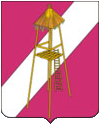 АДМИНИСТРАЦИЯ СЕРГИЕВСКОГО СЕЛЬСКОГО ПОСЕЛЕНИЯ КОРЕНОВСКОГО РАЙОНА  ПОСТАНОВЛЕНИЕот 12 декабря 2022 года                                                                                                       № 157ст. СергиевскаяО порядке согласования передачи в аренду, в безвозмездное пользование без проведения конкурсов или аукционов особо ценного движимого имущества, относящегося к сценическому оформлению спектакля (представления) или стационарному сценическому оборудованию, закрепленного на праве оперативного управления за муниципальными организациями культуры  Сергиевского сельского поселения Кореновского районаВ соответствии с Гражданским кодексом Российской Федерации, Федеральным законом от 26 июля 2006 года № 135-ФЗ «О защите конкуренции», Федеральным законом от 6 октября 2003 года № 131-ФЗ «Об общих принципах организации местного самоуправления в Российской Федерации», постановлением Правительства Российской Федерации от 24 сентября 2021 года № 1610 «Об утверждении Правил заключения без проведения конкурсов или аукционов договоров аренды, договоров безвозмездного пользования в отношении государственного или муниципального имущества, относящегося к сценическому оформлению спектакля (представления) или стационарному сценическому оборудованию и закрепленного на праве оперативного управления за государственными или муниципальными организациями культуры, для использования указанного имущества в театрально-зрелищных, культурно-просветительских или зрелищно-развлекательных мероприятиях и перечня видов указанного имущества», на основании пункта 4.4.3. Положения о порядке управления и распоряжения имуществом, находящимся в собственности Сергиевского сельского поселения Кореновского района, утвержденного решением Совета муниципального образования от 25 мая 2022 года № 141 «Об утверждении Положения о порядке управления и распоряжения имуществом, находящимся в собственности Сергиевского сельского поселения Кореновского района», руководствуясь уставом Сергиевского сельского поселения Кореновского района, администрация Сергиевского сельского поселения Кореновского района   п о с т а н о в л я е т:1. Утвердить прилагаемое Положение о порядке согласования администрацией Сергиевского сельского поселения Кореновского района передачи в аренду, в безвозмездное пользование без проведения конкурсов или аукционов особо ценного движимого имущества, относящегося к сценическому оформлению спектакля (представления) или стационарному сценическому оборудованию, закрепленного на праве оперативного управления за муниципальными организациями культуры Сергиевского сельского поселения Кореновского района,  для использования указанного имущества в театрально-зрелищных, культурно-просветительских или зрелищно-развлекательных мероприятиях.2. Общему отделу администрации Сергиевского сельского поселения Кореновского района (Рохманка) обнародовать настоящее постановление в установленных местах и разместить его на официальном сайте органов местного самоуправления Сергиевского сельского поселения Кореновского района в сети «Интернет».3. Контроль за выполнением настоящего постановления оставляю за собой.4. Постановление вступает в силу после его официального обнародования.Глава Сергиевского сельского поселения Кореновского района                                                                          А.П. МозговойПРИЛОЖЕНИЕ УТВЕРЖДЕНпостановлением администрацииСергиевского сельского поселенияКореновского районаот 12.12.2022  года   №  157ПОЛОЖЕНИЕо порядке согласования администрацией Сергиевского сельского поселения Кореновского района передачи в аренду, в безвозмездное пользование без проведения конкурсов или аукционов особо ценного движимого имущества, относящегося к сценическому оформлению спектакля (представления) или стационарному сценическому оборудованию, закрепленного на праве оперативного управления за муниципальными организациями культуры  Сергиевского сельского поселения Кореновского района1. Настоящее Положение устанавливает порядок согласования муниципальными организациями культуры Сергиевского сельского поселения Кореновского района (далее – муниципальные организации культуры) с администрацией Сергиевского сельского поселения Кореновского района, осуществляющей функции и полномочия ее учредителя, собственника муниципального имущества, передачи в аренду, в безвозмездное пользование без проведения конкурсов или аукционов особо ценного движимого имущества, относящегося к сценическому оформлению спектакля (представления) или стационарному сценическому оборудованию и закрепленного на праве оперативного управления за муниципальными организациями культуры (далее – особо ценное сценическое имущество), для использования указанного имущества в театрально-зрелищных, культурно-просветительских или зрелищно-развлекательных мероприятиях.2. Заключение договоров аренды, договоров безвозмездного пользования (далее – договоров) особо ценного сценического имущества муниципальными организациями культуры осуществляется без проведения конкурсов или аукционов согласно  части 3.6 статьи 17.1 Федерального закона  от 26 июля 2006 года № 135-ФЗ «О защите конкуренции» в порядке, на условиях и в соответствии с перечнем видов указанного имущества, которые определены  постановлением Правительства Российской Федерации от 24 сентября 2021 года № 1610 «Об утверждении Правил заключения без проведения конкурсов или аукционов договоров аренды, договоров безвозмездного пользования в отношении государственного или муниципального имущества, относящегося к сценическому оформлению спектакля (представления) или стационарному сценическому оборудованию и закрепленного на праве оперативного управления за государственными или муниципальными организациями культуры, для использования указанного имущества в театрально-зрелищных, культурно-просветительских или зрелищно-развлекательных мероприятиях и перечня видов указанного имущества» (далее – Перечень).3. Муниципальная организация культуры по результатам рассмотрения заявки с прилагаемыми к ней документами, поданной юридическим лицом или физическим лицом, в том числе зарегистрированным в качестве индивидуального предпринимателя (далее – хозяйствующий субъект), о заключении договора в отношении особо ценного сценического имущества обязана в письменной форме направить в администрацию Сергиевского сельского поселения Кореновского района, исполняющую функции и полномочия учредителя (далее - учредитель), обращение о согласовании передачи хозяйствующему субъекту в аренду или безвозмездное пользование особо ценного сценического имущества (далее - обращение).4. В обращении указываются следующие сведения:1) наименование хозяйствующего субъекта, сведения о месте  нахождения, почтовый адрес и номер контактного телефона;2) сведения о сценическом имуществе, которое предлагается передать в аренду, в безвозмездное пользование (наименование, инвентарный номер (при наличии), технические характеристики и иные данные, позволяющие индивидуализировать особо ценное сценическое имущество);3) обоснование того, что передача в аренду, в безвозмездное пользование особо ценного сценического имущества, будет способствовать более эффективному его использованию;4)  срок, на который предлагается заключить договор аренды, договор безвозмездного пользования, размер арендной платы;5) правовое обоснование выбора хозяйствующего субъекта для предоставления ему особо ценного сценического имущества в аренду, в безвозмездное пользование без проведения торгов:а) потребность хозяйствующего субъекта в особо ценном сценическом имуществе, предполагаемые цели использования такого имущества;б) сведения о театрально-зрелищных, культурно-просветительских или зрелищно-развлекательных мероприятиях, в которых хозяйствующий субъект планирует использовать особо ценное сценическое имущество.5. К обращению прилагаются следующие документы:1) проект договора аренды или договора безвозмездного  пользования особо ценным сценическим имуществом;2) отчет об оценке рыночной стоимости арендной платы, подготовленный в соответствии с законодательством Российской Федерации об оценочной деятельности (со сроком давности не более трех месяцев на дату представления);3) копия заявки хозяйствующего субъекта о намерении заключить договор в отношении особо ценного сценического имущества;4) копия документа, удостоверяющего личность физического лица, если хозяйствующий субъект является физическим лицом; 5) копия документа, удостоверяющего личность, и  выписка из Единого государственного реестра индивидуальных предпринимателей (со сроком давности не более 1 месяца до даты направления заявки) - для индивидуальных предпринимателей;6) выписка из Единого государственного реестра юридических лиц (со сроком давности не более 1 месяца до даты направления заявки) - для юридических лиц.6. В случае поступления в муниципальную организацию культуры от 2 и более хозяйствующих субъектов заявок в отношении одного вида (видов) особо ценного сценического имущества обращения учредителю направляются  в порядке очередности исходя из даты поступления заявок.7. Обращение муниципальной организации культуры регистрируется специалистом общего отдела администрации Сергиевского сельского поселения Кореновского района, ответственным за регистрацию документов.8. Учредитель рассматривает обращение и все приложенные к нему документы в течение десяти рабочих дней со дня их регистрации и принимает одно из следующих решений:1) согласовать передачу в аренду или в безвозмездное пользование особо ценное сценическое имущество;2) отказать в согласовании передачи в аренду или в безвозмездное пользование особо ценного сценического имущества.9. Основаниями для отказа в согласовании передачи в аренду или в безвозмездное пользование особо ценного сценического имущества являются:1) передача особо ценного сценического имущества в аренду, в безвозмездное пользование не будет способствовать более эффективной организации деятельности муниципальной организации культуры;2) наличие необходимости использования особо ценного сценического имущества, указанного в обращении, для обеспечения нужд муниципальной организации культуры; 3) передача вида (видов) особо ценного сценического имущества в аренду, в безвозмездное пользование согласована по результатам рассмотрения обращения муниципальной организации культуры в отношении заявки хозяйствующего субъекта, поступившей учредителю ранее в порядке очередности;4) вид (виды) особо ценного сценического имущества, подлежащего передаче в аренду, в безвозмездное пользование, не соответствует виду муниципального имущества, включенному в Перечень;5) сценическое имущество, подлежащее передаче в аренду, в безвозмездное пользование, не является особо ценным движимым имуществом.10. Принятое решение о согласовании передачи особо ценного сценического имущества в аренду, в безвозмездное пользование оформляется в форме постановления администрации Сергиевского сельского поселения Кореновского района, осуществляющей функции и полномочия учредителя в отношении муниципальной организации культуры, и направляется муниципальной организации культуры в течение трех дней со дня его принятия.11. Решение об отказе в согласовании передачи особо ценного сценического имущества в аренду, в безвозмездное пользование оформляется учредителем в виде письма и должно содержать обоснование причин отказа.При принятии решения об отказе в согласовании передачи в аренду, в безвозмездное пользование особо ценного сценического имущества, обращение и прилагаемые к нему документы возвращаются муниципальной организации культуры в течение трех дней со дня принятия такого решения.12. Постановление администрации Сергиевского сельского поселения Кореновского района о согласовании передачи особо ценного сценического имущества в аренду, в безвозмездное пользование является основанием для заключения муниципальной организацией культуры договора аренды, договора безвозмездного пользования особо ценного сценического имущества без проведения конкурсов или аукционов.13. Муниципальная организация культуры в течение 10 дней со дня заключения договора уведомляет в письменной форме администрацию Сергиевского сельского поселения Кореновского района о заключении договора аренды, договора безвозмездного пользования особо ценным сценическим имуществом (с приложением перечня переданного в аренду, в безвозмездное пользование особо ценного сценического имущества и указанием срока его передачи в аренду, в безвозмездное пользование).Глава Сергиевского сельского поселения Кореновского района                                                                          А.П. Мозговой